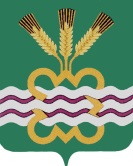 ГЛАВА МУНИЦИПАЛЬНОГО ОБРАЗОВАНИЯ«КАМЕНСКИЙ ГОРОДСКОЙ ОКРУГ»ПОСТАНОВЛЕНИЕ18.06.2018                                                                                                № 876п. МартюшОб утверждении Положения о порядке формирования кадрового резерва для замещения вакантных должностей муниципальной службы в Администрации Каменского городского округа (в редакции от 28.05.2019 № 1029, от 30.01.2020 № 192)В целях определения порядка формирования кадрового резерва для замещения вакантных должностей муниципальной службы в Администрации Каменского городского округа, организации работы с лицами, включенными в кадровый резерв, и эффективного использования кадрового резерва, руководствуясь Федеральными законами от 06.10.2003 № 131-ФЗ «Об общих принципах организации местного самоуправления в Российской Федерации», от 02.03.2007 № 25-ФЗ «О муниципальной службе в Российской Федерации», Законом Свердловской области от 29.10.2007 № 136-ОЗ «Об особенностях муниципальной службы на территории Свердловской области», Указом Губернатора Свердловской области от 20.08.2013 № 451-УГ «Об утверждении Положения о кадровом резерве на государственной гражданской службе Свердловской области», Уставом муниципального образования «Каменский городской округ»ПОСТАНОВЛЯЮ:1. Утвердить Положение о порядке формирования кадрового резерва для замещения вакантных должностей муниципальной службы в Администрации Каменского городского округа (прилагается).2. Постановление Главы Каменского городского округа от 24.05.2011 № 594 «О резерве управленческих кадров Каменского городского округа» признать утратившим силу.3. Настоящее постановление вступает в силу со дня его официального опубликования.4. Опубликовать настоящее постановление в газете «Пламя» и разместить на официальном сайте муниципального образования «Каменский городской округ».          5. Контроль исполнения настоящего постановления оставляю за собой.Глава городского округа                     		                         С.А. БелоусовУтверждено постановлением Главы Каменского городского округаот 18.06.2018 № 876 (в редакции от 28.05.2019  № 1029,  от 30.01.2020 № 192)«Об утверждении Положения о порядке формирования кадрового резерва для замещения вакантных должностей муниципальной службы в Администрации Каменского городского округа»Положение о порядке формирования кадрового резерва для замещения вакантных должностей муниципальной службы в Администрации Каменского городского округа1. Общие положения.1. Настоящее Положение разработано в соответствии с Федеральными законами от 06.10.2003 № 131-ФЗ «Об общих принципах организации местного самоуправления в Российской Федерации», от 02.03.2007 № 25-ФЗ «О муниципальной службе в Российской Федерации», Законом Свердловской области от 29.10.2007 № 136-ОЗ «Об особенностях муниципальной службы на территории Свердловской области», Уставом Каменского городского округа и определяет основные принципы, порядок формирования и организации работы с кадровым резервом для замещения вакантных должностей муниципальной службы в Администрации Каменского городского округа (далее - кадровый резерв).2. Кадровый резерв - это специально сформированный перечень лиц, отвечающих квалификационным требованиям по соответствующим должностям муниципальной службы и способных по своим деловым и личностным качествам осуществлять профессиональную деятельность на должностях муниципальной службы в Администрации Каменского городского округа.3. Кадровый резерв призван гарантировать стабильность кадрового обеспечения Администрации Каменского городского округа (далее - Администрации).4. Работа с кадровым резервом состоит в следующем:1) определение потребностей Администрации Каменского городского округа в кадрах;2) включение в кадровый резерв муниципальных служащих и граждан Российской Федерации;3) замещение вакантных должностей муниципальной службы в Администрации лицами, состоящими в кадровом резерве;4) корректировка кадрового резерва и исключение лиц из кадрового резерва.5. Кадровый резерв в Администрации городского округа формируется для замещения вакантных должностей муниципальной службы, относящихся к высшим, главным, ведущим группам должностей (далее – вакантная должность).Вакантная должность муниципальной службы замещается лицом, состоящим в кадровом резерве, по решению Главы Каменского городского округа. Включение лица в кадровый резерв не влечет за собой обязательное назначение его на должность муниципальной службы в Администрации.6. Предельный срок нахождения в кадровом резерве составляет три года.7. При отсутствии кандидатов или признании кандидатов на конкретную должность муниципальной службы не соответствующими требованиям, установленным федеральным законодательством и законодательством Свердловской области о муниципальной службе, решением Думы Каменского городского округа о квалификационных требованиях к должностям муниципальной службы, должностной инструкцией, кадровый резерв на замещение данной должности не формируется.2. Цели формирования кадрового резерва и задачи работы с кадровым резервом.1. Основными целями формирования кадрового резерва являются:1) совершенствование деятельности по подбору и расстановке кадров для замещения вакантных должностей муниципальной службы в Администрации городского округа;2) своевременное удовлетворение потребности в кадрах;3) повышение уровня мотивации муниципальных служащих к профессиональному росту;4) сокращение периода адаптации муниципальных служащих при поступлении на должность муниципальной службы.2. Основными задачами работы с кадровым резервом являются:1) изучение профессиональных и личных качеств кандидатов для зачисления в кадровый резерв;2) создание условий для профессионального роста муниципальных служащих;3) повышение эффективности использования кадров с целью выявления возможностей назначения лиц, зачисленных в кадровый резерв, обладающих необходимыми профессиональными, деловыми и личностными качествами, на должности муниципальной службы.3. Принципы формирования кадрового резерва.1. Принципами формирования кадрового резерва и работы с ним являются:1) равные условия доступа граждан к муниципальной службе в соответствии с их уровнем компетентности;2) объективность в подборе и включении в кадровый резерв лиц в соответствии с квалификационными требованиями к высшей, главной, ведущей группам должностей муниципальной службы, с учетом профессиональных и личностных качеств кандидатов;3) равный подход к кандидатам для зачисления в кадровый резерв;4) компетентность и профессионализм лиц, зачисляемых в кадровый резерв;5) добровольность включения и нахождения в кадровом резерве;6) гласность в формировании и работе с кадровым резервом.4. Формирование кадрового резерва. 1. Кадровый резерв формируется ежегодно по состоянию на 1 января на основе результатов соответствующих отборочных мероприятий на включение в состав кадрового резерва, анализа кадрового резерва об оставлении кандидата в кадровом резерве или об исключении из него.2. Кадровый резерв оформляется в виде списка включенных в него лиц по установленной форме, приведенной в приложении N 1 к настоящему Положению, который утверждается правовым актом Главы Каменского городского округа.Решение о дополнении кадрового резерва (включении в состав кадрового резерва) и исключении из состава кадрового резерва оформляется правовым актом Главы Каменского городского округа.3. В кадровый резерв включаются:1) граждане, муниципальные служащие - по результатам конкурса на включение в кадровый резерв для замещения вакантных должностей муниципальной службы, относящихся к высшим, главным, ведущим группам должностей;2) граждане, муниципальные служащие, не ставшие победителями конкурса на замещение вакантной должности муниципальной службы, относящейся к высшим, главным, ведущим группам должностей, но профессиональные и личностные качества которых получили высокую оценку конкурсной комиссии, с их согласия, - на основании распоряжения Главы Каменского городского округа о включении в кадровый резерв для замещения должностей муниципальной службы той же группы, к которой относилась вакантная должность муниципальной службы;3) муниципальные служащие в порядке должностного роста – по рекомендации аттестационной комиссии (с их согласия).4. Ежегодно до 1 декабря текущего года отдел по правовой и кадровой работе Администрации Каменского городского округа проводит анализ кадрового резерва, готовит заключение об оставлении кандидата в кадровом резерве или об исключении кандидата из него. 5. Конкурс на включение в кадровый резерв для замещения вакантных должностей муниципальной службы в Администрации Каменского городского округа проводится в соответствии с Положением о порядке проведения конкурса  на замещение вакантной должности муниципальной службы в муниципальном образовании «Каменский городской округ», утвержденным решением Думы Каменского городского округа. По результатам конкурса комиссия принимает решение о включении кандидата в кадровый резерв либо об отказе во включении кандидата в кадровый резерв.6. В списки кадрового резерва не могут быть включены граждане, которые в соответствии с федеральным законодательством и законодательством Свердловской области не могут быть приняты на муниципальную службу и (или) находиться на муниципальной службе.7. Отдел по правовой и кадровой работе Администрации Каменского городского округа  осуществляет следующие полномочия в работе с кадровым резервом:1) осуществляет формирование, подготовку кадрового резерва и организует работу с ним;2) рассматривает материалы на кандидатов в кадровый резерв;3) осуществляет документирование всех процедур, связанных с включением лиц в состав кадрового резерва;4) осуществляет подготовку проектов правовых актов Главы Каменского городского округа об утверждении кадрового резерва, внесении изменений в состав кадрового резерва;5) осуществляет ведение резерва кадров путем:- проведения анализа движения лиц, замещающих должности, на которые формируется кадровый резерв, подготовки прогноза их сменяемости;- определения потребности в резерве кадров для замещения соответствующих должностей и перспектив его развития;- анализа состояния списка кандидатов кадрового резерва для замещения вакантных должностей.5. Организация работы с кадровым резервом. 1. Подготовка лиц, включенных в кадровый резерв, осуществляется путем проведения мероприятий, направленных на дальнейшее изучение профессиональных, деловых и личностных качеств граждан, состоящих в кадровом резерве, проверку на практике их компетентности, а также на приобретение ими профессиональных знаний, навыков и умений по соответствующей должности муниципальной службы.2. Формами подготовки лиц, включенных в кадровый резерв, являются:1) самоподготовка и самообразование кандидата2) привлечение к участию в работе координационных и совещательных органов, коллегий, проведении семинаров, конференций, совещаний, круглых столов, рабочих групп с целью получения практических навыков в соответствии со специализацией должности муниципальной службы, на которую состоит в резерве.6. Исключение из кадрового резерва. 1. Гражданин (муниципальный служащий) исключается из кадрового резерва в следующих случаях:1) замещения гражданином (муниципальным служащим) соответствующей вакантной должности муниципальной службы;2) отказа гражданина (муниципального служащего) от предложений для замещения вакантной должности муниципальной службы дважды;3) на основании личного заявления об исключении из кадрового резерва;4) увольнения гражданина (муниципального служащего) с места его работы (службы) по пунктам 3, 5 - 11 части первой статьи 81 Трудового кодекса Российской Федерации;5) осуждения гражданина (муниципального служащего) к наказанию, исключающему возможность продолжения деятельности по месту работы (службы), в соответствии с приговором суда, вступившим в законную силу;6) утраты гражданства Российской Федерации;7) признания гражданина (муниципального служащего) судом недееспособным;8) достижения предельного возраста, установленного для замещения должностей муниципальной службы;9) истечение предельного срока нахождения в кадровом резерве;10) смерть (гибель) гражданина (муниципального служащего) либо признание безвестно отсутствующим или объявление его умершим решением суда, вступившим в законную силу.Приложение N 1                                                 к Положению о порядкеформирования кадрового резервадля замещения вакантных должностеймуниципальной службы в Администрации                                                                                            Каменского городского округаНаименование должности муниципальной службыДанные о кандидатах, предлагаемых в резервДанные о кандидатах, предлагаемых в резервДанные о кандидатах, предлагаемых в резервДанные о кандидатах, предлагаемых в резервДанные о кандидатах, предлагаемых в резервНаименование должности муниципальной службыФамилия имя, отчествоГод, число и месяц рожденияОбразование (наименование учебного заведения, год окончания, специальность и квалификация по диплому, ученая степень, ученое звание). Профессиональная переподготовка (год окончания, наименование учебного заведения, наименование программы)Стаж муниципальной службы, стаж работы по специальности, направлению подготовкиМесто работы, должность123456Высшие должности муниципальной службыГлавные должности муниципальной службыВедущие должности муниципальной службы